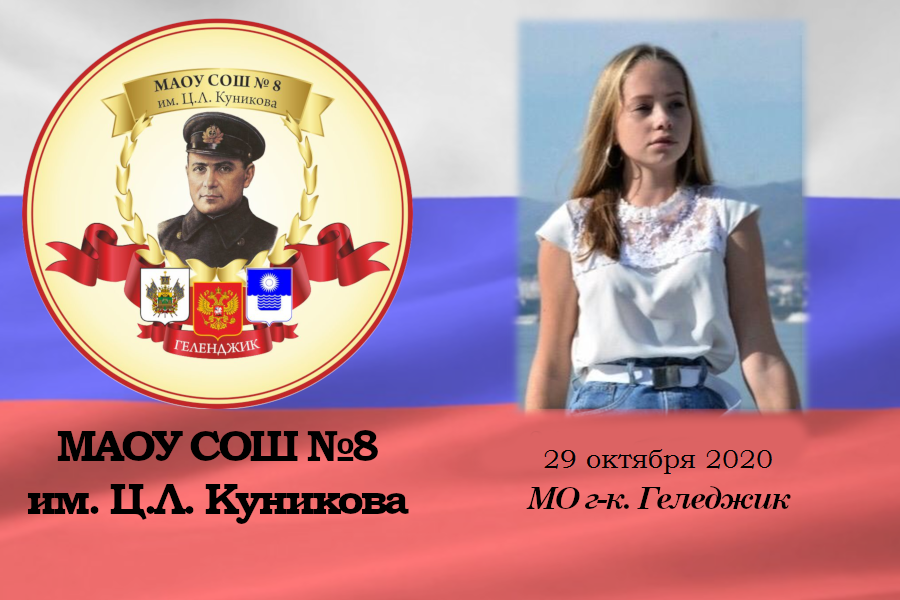 ПрезидентШкольного ученического самоуправления 2020/2021 уч.годБагина Олеся 9 «А» класс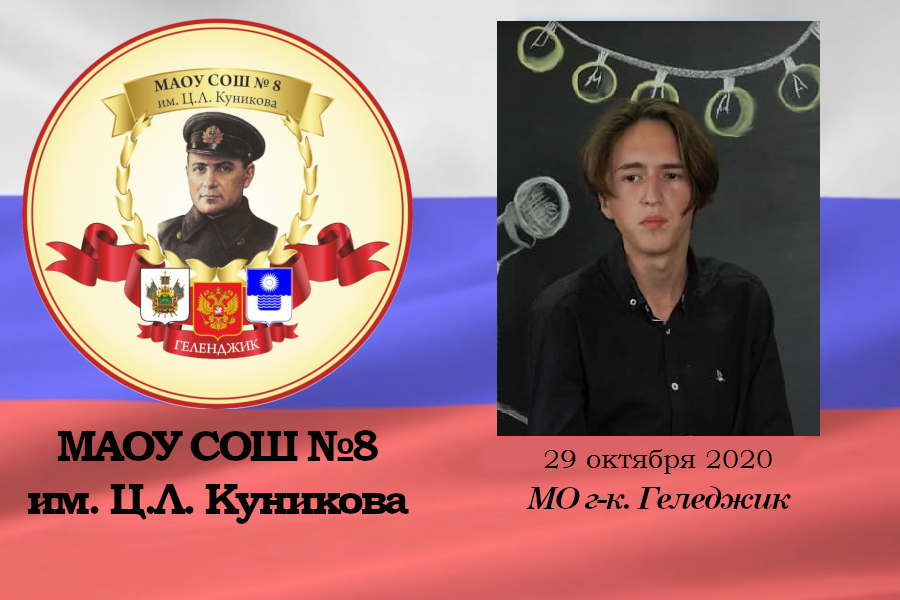 Лидер РДШ 2020/2021 уч.годИсаев Алим 10 «А» класс